KIBABII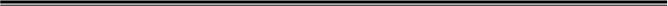 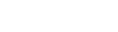 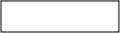 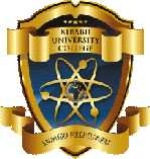 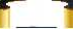 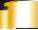 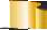 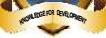 UNIVERSITYKIBU-F-ADM-19DOCUMENT/RECORD TRANSFER ADVICEFOLIO _________ OF THIS FILE HAS BEEN REMOVED AND TRANSFERRED TO:THE FILE REF: ___________________________________ SUBJECT________________________________________ ______________________________________________NAME OF OFFICER TRANSFERING_________________________SIGNATURE _____________________ DATE_________________